DATE: JUNE 18, 2024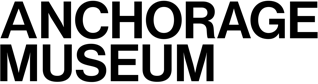 ANCHORAGE MUSEUM JULY-AUGUST 2024 PROGRAMS AND EXHIBITIONS SCHEDULE*Media Contact: Zakiya McCummings, 907-929-9227, mpr@anchoragemuseum.orgFor images, email mpr@anchoragemuseum.org or call 907-929-9227.*Information provided below is subject to change. To confirm details and dates, call the museum’s marketing and public relations department at 907-929-9227.JULY EVENTS									Page	1AUGUST EVENTS								Page	6THOMAS PLANETARIUM 							Page	11CURRENT EXHIBITIONS 							Page	15PERMANENT EXHIBITIONS							Page	18VISITOR INFORMATION/MUSEUM HOURS				Page	19
JULY EVENTSSummer Docent Tours 1 p.m. daily through Monday, Sept. 9Learn about the Anchorage Museum’s exhibitions with a guided tour led by docents and staff. Each tour will be approximately 45 minutes. The featured exhibition changes daily so please check with a Museum associate at Admissions for the tour of the day. Tours meet at the entrance to the Museum Store. Included with admission. Lunch on the Lawn11:30 a.m. - 1:30 p.m. Tuesdays, July 2, 9, 16, 23 and 30, Museum Lawn We’re bringing live music and food trucks to you every Tuesday afternoon. Lunch on the Lawn is our weekly live music series featuring local and national acts. Other activities include science demos, community conversations, family-friendly games, and special artists' pop-ups. Weekly activities vary. Free.  Note: if it rains, music and activities will move indoors, where museum admission applies. JULY SCHEDULE July 2 – Tyler DejarlaisJuly 9 – Ginger & AleJuly 16 – Kuf Knots & Christine Elise July 23 – The Forest That Never Sleeps  July 30 – THV Bank of America Museums on Us10 a.m. - 6 p.m. Saturday, July 6 & Sunday, July 7Bank of America (BoA) cardholders enjoy one free museum admission on the first weekend of the month with BoA credit or debit card and photo ID. Special exhibition fees still apply. BoA cardholders also receive a 10% discount on purchases at the Anchorage Museum Store on this day. No other discounts apply.First Friday at the Anchorage Museum6 - 9 p.m. Friday, July 5, Anchorage Museum	Enjoy free admission to the galleries, attend a docent tour or view rapid space shorts in the planetarium. Thomas Planetarium - Rapid Space Shorts6:30, 7, 7:30, 8 and 8:30 p.m.These quick planetarium experiences include constellation tours of the night sky, the solar system, and the aurora borealis. Free; ticket required and available at the front desk after 6 p.m.Muse Restaurant – Museum LobbyMUSE by Crush Bistro will be open from 6 - 9 p.m. offering beer, wine, nonalcoholic beverages and appetizers for purchase. Docent-led Gallery Talk: Guided Meditation in How to Survive6:30, 7, & 7:30 p.m. Friday, July 5, Third Floor, West WingReflect on themes of time, relationships and wisdom during this 15-minute guided mediation in Ellie Schmidt’s immersive installation, the tide pool room. All ages welcome. Docent-led Gallery Talk: Tlingit and Athabascan Clothing and Ornamentation6:30, 7 & 7:30 p.m. Friday, July 5, Smithsonian Arctic Studies Center, Second Floor, West WingThe Tlingit, Eyak and various Athabascan peoples comprise a language family with members extending from Alaska to Arizona. Learn about Tlingit and Athabascan clothing and ornamentation during a docent gallery hosting in the Smithsonian Arctic Studies Center. Lines of Sight Presents: Tuesday Storytimes11 a.m. Tuesday, July 9, Patricia B. Wolf Family Galleries, First Floor, East Wing Introduce your young ones to the magical world of storytelling at the Anchorage Museum's Tuesday Storytimes. Lines of Sight is a testament to the power of art and storytelling, providing a thought-provoking and visually captivating space for our storytime sessions. Included with admission.Curator Tour: How to Survive11 a.m. Wednesday, July 10, Third Floor, West Wing Join museum curators for a tour of How to Survive. In addition to providing an overview of the exhibition, curators share some of the behind-the-scenes work planning and bringing How to Survive to life. Meet at the third floor elevator. Included with admission.Bike Tour: Urban Gardens and Food Security5:30 p.m. Thursday, July 11, Museum Lawn Highlighting gardens, pollinator hubs, resource depots, and subsistence foods, this bike tour emphasizes food security. Follow guide Nick Riordan of Yarducopia and hear from experts along the way. 
 
Free. Tour begins at the Anchorage Museum and covers four to eight miles; may not be suitable for all riders. Meet at 5 p.m., ride begins at 5:30 p.m. (rain or shine). Summer bike tours are the second Thursday of July and August. In partnership with Bike Anchorage.  Sensory-Friendly and Access Morning 9 - 10 a.m. Sunday, July 14, Atrium, First Floor galleries, Discovery CenterHave you ever wanted to experience the museum with less sensory overload? We know that some patrons need a quieter museum experience, which is why we offer Sensory Friendly Access Mornings. This program is open to both families and adults, especially those experiencing developmental and/or physical disabilities, and those on the autism spectrum. The atrium, first-floor galleries, and Discovery Center will all be open for exploration, with a safe space available for those who need it.$5 per family/group; museum members receive a 10% discount. Advance registration is strongly recommended. Walk-in registration only be available if capacity allows and if paying by credit card.Use the museum’s 7th Avenue entrance. Parking is available in the museum garage. For more information or to request accommodations, please call (907) 929-9280 or email access@anchoragemuseum.org.Vital & Creative: DIY Plant Press & Intro to Woodburning for Ages 55+ 11 a.m. - 1 p.m. Tuesday, July 16, Discovery Center, Art Lab Join museum staff for a wood-centric workshop for ages 55+. Participants assemble their own do-it-yourself plant presses. Plant presses are used to flatten and dry plants for storage. Participants may customize their plant presses using woodburning techniques. $20 materials fee, includes museum admission. Registration required.   Vital & Creative is a series of creative materials explorations, for adults ages 55+.Tide Pools in Art and Nature11 a.m. Tuesday, July 16, Third Floor, West Wing and Discovery CenterCurator Rachel Boesenberg and Animal Care Manager Nicole Abeln facilitate conversation about tide pools. Boesenberg gives a brief tour of the exhibition How to Survive, focusing on Ellie Schmidt’s installation the tide pool room, which encourages close looking as a way of connecting with nature and our surroundings. Following the tour, the group will visit the Discovery Center’s intertidal tank to observe animals found along Alaska’s coastline. What initially looks like a quiet tank is actually teeming with life, and Nicole will help visitors identify the animals, share information about where they were collected and why, and answer questions.Meet on the third floor elevator lobby. Included with admission.CoLab: Craft Club5:30 - 7 p.m. Tuesday, July 16, Discovery Center, CoLabCome get crafty with Craft Club, a monthly program dedicated to making everyday objects into bedazzled artworks using glue guns, sparkles, beads and more. Bring an item from home that you think could use some pizzazz. This event is intended for teens and adults. $15, pre-registration required.Urban Harvest: Gourmet and Medicinal Mushroom Cultivation5:30 - 8 p.m. Tuesday, July 16, Seed Lab, 111 W. 6th Ave. Learn all about growing mushrooms for the kitchen or your medicine cabinet. In this hands-on class participants will first learn about the role of fungi in nature, as well as their diversity and farming history, from Far North Fungi.Learn more about their journey in mushroom farming, and where they see the industry heading in the future. Then, in a mobile “lab” set-up, registrants will get to create their own mushroom kit to take home. Registration required. Materials provided; $40 materials fee. Scholarships available upon request, email Rebecca Pottebaum at rpottebaum@anchoragemuseum.org. Urban Harvest is a class series teaching traditional skills along with their history and modern contexts.Repair and Reuse Workshop: Furniture Makeover6:30 - 8:30 p.m. Wednesday, July 17, Seed Lab, 111 W. 6th Ave. From repairing damage to updating styles on a range of furniture items, learn tips and techniques from Furnish Studio + Salvage In partnership with Bishop’s Attic, participants will work hands-on with selected pieces to try out refinishing methods. When complete, the furniture will return to Bishop’s Attic for resale. Workshop suitable for teens and adults. Materials provided. Free. Repair and Reuse workshops are building a culture of repair, working to transform our culture into one that repairs more readily than it purchases, to create a more sustainable community. Workshops on mending, repairing outdoor gear, upcycling and object fixing, along with the sharing of how-to skill sets, help remind all of us that low-cost repairs help the climate. Themes change monthly.Procreate® Tutorials: Digital Drawing Circle4 - 6 p.m. Tuesday, July 23, Reynolds Classroom, Education Wing, First FloorUnlock your creative potential with the Procreate® tutorials at the Anchorage Museum. This casual group session welcomes students of all skill levels to explore the limitless possibilities of digital drawing using the Procreate® app. Through a relaxed and inclusive atmosphere, participants engage in open discussions, share techniques and exchange creative ideas with fellow digital creators. Whether you're a seasoned Procreate® user or just starting your digital art journey, this circle provides a supportive environment for learning and growth. Included with admission.BYOI (Bring Your Own iPad and iPad Pencil): To fully participate in the class, please bring your own iPad or digital drawing device and digital drawing pencil/iPad Pencil. This ensures that you can practice and create on the device you are most comfortable with. Procreate® is compatible with a wide range of iPad models, making it accessible to many users. Curator Tour: How to Survive11 a.m. Wednesday, July 24, Third Floor, West Wing Join museum curators for a tour of How to Survive. In addition to providing an overview of the exhibition, curators will share some of the behind-the-scenes work that went into planning and bringing How to Survive to life. Meet on the third floor in front of the elevator. Included with admission.Family Art Class: Design a Mini Skateboard1 p.m. - 3 p.m. Wednesday, July 24, Discovery Center, Art Lab Experience a fun, creative, all-ages art class and unleash your inner artist by painting mini skateboard decks. This hands-on workshop is perfect for families looking to spend quality time together while exploring their artistic talents. Participants will explore the new Northern Boarders exhibition before designing their own deck. Children must be accompanied by an adult. $10 plus museum admission.Museum Camp (Ages 7-9)10 a.m. - 3 p.m. Monday, July 29 – Friday, August 2, Discovery Center, Art Lab Join the Anchorage Museum this summer for Museum Camp and immerse yourselves in a diverse array of topics explored at the Anchorage Museum, including art, history, culture and science. Each day is dedicated to exploring one of these subjects. As the week progresses, campers will synthesize their newfound knowledge and skills, culminating in a showcase on Friday, where parents and caregivers are invited to view campers’ work. Drop off as early as 9:30 a.m; pick up as late as 3:30 p.m.$300; museum members receive a 10% discount. Curator Tour: Arctic Sculpture 11 a.m. Wednesday, July 31, Atrium Mezzanine, Second Floor, East Wing Join museum curators for a tour of Arctic Sculpture. In addition to providing an overview of the exhibition, curators will share some of the behind-the-scenes work that went into planning and bringing Arctic Sculpture to life. Included with admission, meet at the atrium mezzanine, second floor display cases. Make it at Seed Lab: Open Workshop6 p.m. - 8:30 p.m. Wednesday, July 31, Seed Lab Garage, 111 W. 6th Ave.Come work on your project in community at Seed Lab. Whether you’re upcycling some furniture or simply looking for some experienced help with your project, this open workshop is intended to provide the garage space, the tools and the community you’ll need to get going. Drop in to learn or practice tool skills on salvaged scraps, or bring all the materials you need and work independently. Work time from 6 - 8 p.m. Cleanup from 8 - 8:30 p.m. All participants must be 18+ and sign a tool waiver from Tool Library at Seed Lab. Free; Registration recommended.AUGUST EVENTSSummer Docent Tours 1 p.m. daily through Monday, Sept. 9Learn about the Anchorage Museum’s Exhibitions with a guided tour led by docents and staff. Each tour will be approximately 45 minutes. The featured exhibition changes daily so please check with a Museum Associate at Admissions for the tour of the day. Tours meet at the entrance to the Museum Store. Included with admission. First Friday at the Anchorage Museum6 - 9 p.m. Friday, Aug. 2, Anchorage MuseumBring the whole family to enjoy free admission to the galleries, create in the Art Lab or view rapid space shorts in the planetarium. Art Lab – Art Swap6 - 8 p.m. Friday, Aug. 2, Discovery Center, Art Lab Give old art supplies a new life at the Art Swap during First Friday. From textiles and paper goods to paints and chalks; bring it all to drop off/trade/search for new treasure left by someone else. All ages welcome, children must be accompanied by an adult. Thomas Planetarium - Rapid Space Shorts6:30, 7, 7:30, 8 & 8:30 p.m.These quick planetarium experiences range from constellation tours of the night sky and cruising around the solar system to learning about light and the aurora borealis. Free; ticket required and available at the front desk after 6 p.m.Muse Restaurant – Museum LobbyMUSE by Crush Bistro will be open from 6 to 9 :00 p.m9 p.m. offering beer, wine, nonalcoholic beverages and appetizers for purchase. Docent-led Gallery Talk: Guided Meditation in How to Survive6:30, 7 & 7:30 p.m. Friday Aug. 2, Third Floor, West WingReflect on themes of time, relationships and wisdom in this 15-minute guided mediation. Each session will take place in Ellie Schmidt’s immersive installation, the tide pool room, in How to Survive on the third floor. All ages are welcome, no meditation experience necessary. Docent-led Gallery Talk: Sugpiaq And Unangax̂ Cultural Belongings6:30, 7 & 7:30 p.m. Friday, Aug. 2, Smithsonian Arctic Studies Center, Second Floor, West WingLearn about Sugpiaq and Unangax̂ clothing and ornamentation through a docent-led gallery talk in the Smithsonian Arctic Studies Center. The Unangax̂ and Sugpiaq peoples are noted for their maritime culture and trade activity extending throughout much of coastal Alaska. Docent-led Gallery Talk: Sea Otters, Northern Fur Seals, Arctic Foxes
6:30, 7 & 7:30 p.m. Friday, Aug. 2, Alaska Exhibition, Second Floor, East WingThe economic lure of animal furs to European and American traders led to changes in Alaska Native lifeways. Join us in the Alaska Exhibition Gallery to learn about the consequences of the fur trade. Wintermoot Trade Paperback Release 6 - 9 p.m. Friday, Aug. 2, Patricia B. Wolf Family Galleries, First Floor, East WingJoin Lines of Sight comic author and illustrator Nathan Shafer as he celebrates the release of a Wintermoot trade paperback, featuring books 5–8. Chat with the artist, purchase a signed copy and learn about the Wintermoot universe. Shafer is an Anchorage-based new media artist, author and illustrator. Created in 2018, Wintermoot is a series of augmented reality comic books featuring interconnected Alaska superhero stories set in a cyberpunk multiverse spanning 100,000 years into the past and future. The stories are speculative fiction, imagining Alaska as if the most inventive space age dreams of the 1950s had come true, combining those fantastic elements with real-life scenarios. Laser Camp (Ages 10-12)10 a.m. - 3 p.m. Monday, Aug. 5 – Friday, Aug. 9, Discovery Center, Art Lab Join the Anchorage Museum this summer for Laser Camp and learn about the fundamentals of laser light through hands-on activities. These laser experiments inspire cooperative team-building opportunities, focusing on the science of lasers and light, what makes it unique, and how lasers are used every day. Campers will have the opportunity to design their own laser show and present their work to parents and caregivers during a showcase on the last day of camp. Drop off as early as 9:30 a.m.; pick up as late as 3:30 p.m.$300; museum members receive a 10% discount. Lunch on the Lawn11:30 a.m. - 1:30 p.m. Tuesdays, Aug. 6, 13, 20 and 27, Museum Lawn We’re bringing live music and food trucks to you every Tuesday afternoon. Lunch on the Lawn is our weekly live music series featuring local and national acts. Other activities include science demos, community conversations, family-friendly games, and special artists' pop-ups. Weekly activities vary. Free.  Note: if it rains, music and activities will move indoors, where museum admission applies. AUGUST SCHEDULE August 6 – Brothers of TomAugust 13 - The Park StrippersAugust 20 - Uncle Jim, The Eastside BalladeerAugust 27 - Alex Cruver & Kat Moore Urban Harvest: Medicinal Mushroom Tinctures5:30 - 8 p.m. Tuesday, Aug. 6, Seed Lab, 111 W. 6th Ave. Explore the processing and extraction of medicinal mushrooms in this Urban Harvest class by making mushroom tinctures. Beginning with an overview of medicinal mushrooms, participants will learn a base knowledge of the unique biology of mushrooms and the history of their use from the experts behind Far North Fungi. Participants will select and assemble a custom tincture and begin the process, starting with the ethanol extraction. Students will take their started tincture home and follow the instructions given to finish the tincture a few weeks after the class. Registration required. All materials provided; $45 materials fee. Scholarships available upon request, email Rebecca Pottebaum at rpottebaum@anchoragemuseum.org. Urban Harvest is a class series teaching traditional skills, along with their history and modern contexts. All-Ages Nature Drawing Session on the Lawn1 p.m. - 2:30 p.m. Wednesday, Aug. 7, Museum Lawn Summer foliage and bright blooms are the inspiration for this drop-in art class. Swing by the museum lawn with your favorite drawing tools — or use some of ours — to sit, observe and draw from nature. Learn techniques for all skill levels from museum staff at the beginning of the session, then work on your own or with your friends in your own spot on the lawn. Free. No registration needed. If raining, will be rescheduled. Curator Tour: How to Survive11 a.m. Wednesday, Aug. 7, Third Floor, West WingJoin museum curators for a tour of How to Survive. In addition to providing an overview of the exhibition, curators will share some of the behind-the-scenes work that went into planning and bringing How to Survive to life. Meet on the third floor in front of the elevator. Included with admission.Bike Tour: Public Art 5:30 p.m. Thursday, Aug. 8, Meet at Museum Entrance Strap on a helmet and set off on a tour of public art pieces led by Anchorage’s Curator of Public Art, Gideon Gerlt. Participants will pedal to a series of public artworks and hear the stories, histories and community reaction to the selected pieces, which represent just a fraction of Anchorage’s public art portfolio.  
 
Free. Tour begins at the Anchorage Museum and covers four to eight miles; may not be suitable for all riders. Meet at 5 p.m., ride begins at 5:30 p.m. (rain or shine). Bikes not provided. In partnership with Bike Anchorage. Sensory-Friendly and Access Morning 9 - 10 a.m. Sunday, Aug. 11, Atrium, First Floor galleries, Discovery Center Have you ever wanted to experience the museum with less sensory overload? We know that some patrons need a quieter museum experience, which is why we offer Sensory Friendly Access Mornings. This program is open to both families and adults, especially those experiencing developmental and/or physical disabilities, and those on the autism spectrum. The atrium, first-floor galleries, and Discovery Center will all be open for exploration, with a safe space available for those who need it.$5 per family/group; museum members receive a 10% discount. Advance registration is strongly recommended. Walk-in registration only be available if capacity allows and if paying by credit card.Use the museum’s 7th Avenue entrance. Parking is available in the museum garage. For more information or to request accommodations, please call (907) 929-9280 or email access@anchoragemuseum.org.Curator Tour: Arctic Sculpture 11 a.m. Wednesday, Aug. 14, Atrium Mezzanine, Second Floor, East Wing Join museum curators for a tour of Arctic Sculpture. In addition to providing an overview of the exhibition, curators will share some of the behind-the-scenes work that went into planning and bringing Arctic Sculpture to life. Meet on the second floor atrium mezzanine. Included with admission.Repair and Reuse Workshop: Furniture Makeover6:30 - 8:30 p.m. Wednesday, Aug. 14, Seed Lab, 111 W. 6th Ave. From repairing damage to updating styles on a range of furniture items, learn tips and techniques from Furnish Studio + Salvage. In partnership with Bishop’s Attic, participants will work hands-on with selected pieces to try out refinishing methods. When complete, the furniture will return to Bishop’s Attic for resale. Workshop suitable for teens and adults. Materials provided. Free.  Repair and Reuse workshops are building a culture of repair, working to transform our culture into one that repairs more readily than it purchases, to create a more sustainable community. Workshops on mending, repairing outdoor gear, upcycling and object fixing, along with the sharing of how-to skill sets, help remind all of us that low-cost repairs help the climate. Themes change monthly. Vital and Creative: Flower Pounding Art For Ages 55+ 11 a.m. - 1 p.m. Tuesday, Aug. 16, Discovery Center, Art Lab Tatakizome is the Japanese art of transferring botanical dyes from flowers and leaves onto fabric by hammering them onto the surface. Join museum staff in a hands-on workshop and create your own botanical print. All materials will be provided, participants are encouraged to bring in their own clothing or textiles that they would like to dye. $20 materials fee, includes museum admission. Registration required.Vital and Creative is a series of creative materials explorations, for adults ages 55+.CoLab: Craft Club5:30 - 7 p.m. Tuesday, Aug. 20, Discovery Center, CoLab Come get crafty with Craft Club, a monthly program dedicated to making everyday objects into bedazzled artworks using glue guns, sparkles, beads and more. Bring an item from home that you think could use some pizzazz. This event is intended for teens and adults. $15, registration required.Curator Tour: How to Survive11 a.m. Wednesday, Aug. 21, Third Floor, West Wing Join museum curators for a tour of How to Survive. In addition to providing an overview of the exhibition, curators will share some of the behind-the-scenes work that went into planning and bringing How to Survive to life. Meet on the third floor in front of the elevator. Included with admission.Family Art Class: Materials Exploration  1 - 3 p.m. Wednesday, Aug. 21, Discovery Center, Art Lab Bring the whole family to explore all kinds of art mediums in this exciting family art class. Students will experiment with many different types of art, from painting and sculpting to carving. Come discover your next new passion. $10 plus museum admission. Procreate® Tutorials: Digital Drawing Circle4 - 6 p.m. Thursday, Aug. 22, Reynolds Classroom, Education Wing, First Floor Unlock your creative potential with the Procreate® tutorials at the Anchorage Museum. This casual group session welcomes students of all skill levels to explore the limitless possibilities of digital drawing using the Procreate® app. Through a relaxed and inclusive atmosphere, participants engage in open discussions, share techniques, and exchange creative ideas with fellow digital creators. Whether you're a seasoned Procreate® user or just starting your digital art journey, this circle provides a supportive environment for learning and growth. Free.BYOI (Bring Your Own iPad and iPad Pencil): To fully participate in the class, please bring your own iPad or digital drawing device and digital drawing pencil/iPad Pencil. This ensures that you can practice and create on the device you are most comfortable with. Procreate® is compatible with a wide range of iPad models, making it accessible to many users. Tide Pools in Art and Nature11 a.m. Tuesday, Aug. 27, Third Floor, West Wing and Discovery CenterJoin Assistant Curator Rachel Boesenberg and Animal Care Manager Nicole Abeln for a facilitated conversation about tide pools. Boesenberg will give a brief tour of the exhibition How to Survive, with a focus on Ellie Schmidt’s installation the tide pool room, which encourages close looking as a way of connecting with nature and our surroundings. Following the exhibition tour, the group will visit the intertidal tank in the Discovery Center to observe animals found along Alaska’s coastline. What initially looks like a quiet tank is in fact teeming with life, and Nicole will help visitors identify the animals, share information about where they were collected and why, and answer questions.Meet on the third floor elevator lobby. Included with admission.Make It at Seed Lab: Open Workshop6 - 8:30 p.m. Wednesday, Aug. 28, Seed Lab Garage, 111 W. 6th Ave. Come work on your project in community at Seed Lab. Whether you’re upcycling some furniture or simply looking for some experienced help with your project, this open workshop is intended to provide the garage space, the tools and the community you’ll need to get going. Drop in to learn or practice tool skills on salvaged scraps, or bring all the materials you need and work independently. Work time from 6 - 8 p.m. Cleanup from 8 - 8:30 p.m. All participants must be 18+ and sign a tool waiver from Tool Library at Seed Lab. Free. Registration recommended.THOMAS PLANETARIUMAurora: Lights of Wonder12:30 - 1:15 p.m. daily July 1 – 31, Discovery Center, Thomas PlanetariumUncover the secrets behind the aurora, one of the greatest wonders humans can experience in nature. See the actual aurora with the world’s first real-time fulldome video, and discover what causes the changing shapes and colors. Learn about the latest scientific breakthroughs in auroral studies and discover if aurora happens on other planets in our solar system. This show includes it all: mythology, history, art and science. Live Q&A after the movie.$6 plus museum admission; Museum members receive 50% discount. Mars: The Ultimate Voyage	1:30 - 2 p.m. daily July 1 – 31, Discovery Center, Thomas PlanetariumWhat will it take to get astronauts to Mars – and back – safely? This new planetarium production highlights NASA research and training initiatives that are preparing the next generation of astronauts who will head to Mars. Learn how creativity, collaboration, communication, and expertise in a diverse number of fields are key for the success of deep space travel.$6 plus museum admission; Museum members receive 50% discount. River of Bears	2:30 - 3 p.m. daily July 1 – 31, Discovery Center, Thomas PlanetariumObserve Alaska’s iconic brown bears as they nurture cubs, fish for salmon and play in their natural environment. This immersive, fulldome planetarium show plants you in the middle of the McNeil River State Game Sanctuary, where more than 100 brown bears congregate each summer to bulk up for the harsh winter. Learn how the bears’ remarkable intelligence and instincts help them survive in the Alaska wilderness.$6 plus museum admission; Museum members receive 50% discount. Into The Deep3:30 - 4 p.m. daily July 1 – 31, Discovery Center, Thomas PlanetariumDive alongside deep-sea research scientists to learn about marine biology, underwater geology and the history of deep-sea exploration. Traveling in famous historic submersibles, come face-to-face with fascinating underwater creatures such as vampire squid and pelican eels. Discover how diving vessels make these underwater encounters possible.$6 plus museum admission; Museum members receive 50% discount. One Sky4:30 - 5:15 p.m. daily July 1 – 31, Discovery Center, Thomas PlanetariumOne Sky project is an international collaboration focused on increasing understanding about cultural and Indigenous astronomy, its historical and modern applications, and how our One Sky connects us all. In this show, each of the seven short films represents the perspective of a different culture or Indigenous society from around the globe. The films are organized around themes of “Finding Patterns” and developing tools, or as the collaborators say, “To Seek Far.”$6 plus museum admission; Museum members receive 50% discount. Space Mission5:30 - 6:30 p.m. Thursday, July 4, Discovery Center, Thomas Planetarium & CoLab Join NASA Solar System Ambassadors in the Thomas Planetarium for a live program highlighting the latest in space news. Hear and see updates on current space missions and find out what’s currently visible in the night sky. After the program, stay for a Q&A session and discover new astronomy resources. Recommended for ages 10 and up. $10; includes museum admission. Museum members receive 50% discount.Space Mission is a monthly program series occurring on the first Thursday of the month. This partnership between the Thomas Planetarium, NASA Solar System Ambassadors, and the Southcentral Alaska Astronomical Society aims to share space news and mission updates with the public.Rapid Space Shorts6:30, 7, 7:30, 8 & 8:30 p.m. Friday, July 5, Discovery Center, Thomas PlanetariumThese quick planetarium experiences range from constellation tours of the night sky and cruising around the solar system to learning about light and the aurora borealis.Free; ticket required and available at the front desk after 6 p.m.Private Planetarium Experience5:30 - 6:30 p.m. Friday - Sunday, July 6 – 31, Discovery Center, Thomas Planetarium & Innovation ZoneCome and explore the Thomas Planetarium when it’s closed to the public. We offer private parties for groups of up to six people. Each program is a private, educator-led, interactive experience for all ages.Includes museum admission for up to 6 participants, a private screening of a planetarium movie, and a hands-on S.T.E.A.M. (Science, Technology, Engineering, Art, Math) activity. Choose from our selection of Interactive Quests, or our Movie & Making offerings.  $80 fee per group, per event; Museum members receive 50% discount.Tickets will not be sold past 4 p.m. for screenings on the same day. Email planetarium@anchoragemuseum.org for information about larger groups. Aurora: Lights of Wonder12:30 - 1:15 p.m. daily Aug. 1 – 31,  Discovery Center, Thomas PlanetariumUncover the secrets behind the aurora, one of the greatest wonders humans can experience in nature. See the actual aurora with the world’s first real-time fulldome video, and discover what causes the changing shapes and colors. Learn about the latest scientific breakthroughs in auroral studies and discover if aurora happens on other planets in our solar system. This show includes it all: mythology, history, art and science. Live Q&A after the movie.$6 plus museum admission; Museum members receive 50% discount. Mars: The Ultimate Voyage	1:30 - 2 p.m. daily Aug. 1 – 31, Discovery Center, Thomas PlanetariumWhat will it take to get astronauts to Mars – and back – safely? This new planetarium production highlights NASA research and training initiatives that are preparing the next generation of astronauts who will head to Mars. Learn how creativity, collaboration, communication, and expertise in a diverse number of fields are key for the success of deep space travel.$6 plus museum admission; Museum members receive 50% discount. River of Bears	2:30 - 3 p.m. daily Aug. 1 – 31, Discovery Center, Thomas PlanetariumObserve Alaska’s iconic brown bears as they nurture cubs, fish for salmon, and play in their natural environment. This immersive, fulldome planetarium show plants you in the middle of the McNeil River State Game Sanctuary, where more than 100 brown bears congregate each summer to bulk up for the harsh winter. Learn how the bears’ remarkable intelligence and instincts help them survive in the Alaska wilderness.$6 plus museum admission; Museum members receive 50% discount. Into The Deep3:30 - 4 p.m. daily Aug. 1 – 31, Discovery Center, Thomas PlanetariumDive alongside deep-sea research scientists to learn about marine biology, underwater geology, and the history of deep-sea exploration. Traveling in famous historic submersibles, come face-to-face with fascinating underwater creatures such as vampire squid and pelican eels. Discover how diving vessels make these underwater encounters possible.$6 plus museum admission; Museum members receive 50% discount. One Sky4:30 - 5:15 p.m. daily Aug. 1 – 31, Discovery Center, Thomas PlanetariumOne Sky project is an international collaboration focused on increasing understanding about cultural and Indigenous astronomy, its historical and modern applications, and how our One Sky connects us all. In this show, each of the seven short films represents the perspective of a different culture or Indigenous society from around the globe. The films are organized around themes of “Finding Patterns” and developing tools, or as the collaborators say, “To Seek Far.”$6 plus museum admission; Museum members receive 50% discount. Space Mission5:30 - 6:30 p.m. Thursday, Aug. 1, Discovery Center, Thomas Planetarium & CoLab Join NASA Solar System Ambassadors in the Thomas Planetarium for a live program highlighting the latest in space news. Hear and see updates on current space missions and find out what’s currently visible in the night sky. After the program, stay for a Q&A session and discover new astronomy resources. Recommended for ages 10 and up. $10; includes museum admission. Museum members receive 50% discount.Space Mission is a monthly program series occurring on the first Thursday of the month. This partnership between the Thomas Planetarium, NASA Solar System Ambassadors, and the Southcentral Alaska Astronomical Society aims to share space news and mission updates with the public.Rapid Space Shorts6:30, 7, 7:30, 8 & 8:30 p.m. Friday, Aug. 2, Discovery Center, Thomas PlanetariumThese quick planetarium experiences range from constellation tours of the night sky and cruising around the solar system to learning about light and the aurora borealis.Free; ticket required and available at the front desk after 6 p.m.Private Planetarium Experience5:30 - 6:30 p.m. Friday - Sunday, Aug. 3 – 31, Discovery Center, Thomas Planetarium & Innovation ZoneCome and explore the Thomas Planetarium when it’s closed to the public. We offer private parties for groups of up to six people. Each program is a private, educator-led, interactive experience for all ages.Includes museum admission for up to 6 participants, a private screening of a planetarium movie, and a hands-on S.T.E.A.M. (Science, Technology, Engineering, Art, Math) activity. Choose from our selection of Interactive Quests, or our Movie & Making offerings.  $80 fee per group, per event; Museum members receive 50% discount.Tickets will not be sold past 4 p.m. for screenings on the same day. Email planetarium@anchoragemuseum.org for information about larger groups.UPCOMING EXHIBITIONSPainting at the End of the Ice AgeOn view Oct. 4, 2024 – Sept. 14, 2025, ConocoPhillips Arctic Gallery, Second Floor, West WingPainting at the End of the Ice Age features landscape paintings by Cordova-based artist David Rosenthal. Rosenthal’s work documents retreating glacial ice and dramatic post-glacial landscapes observed during his 45-year painting career, a period coinciding with the final years of our current geologic Ice Age. Works are paired with text-based reflections from the artist as well as geologists, oceanographers, biologists and self-taught naturalists.Tricksters and Sourdoughs: Humor and Identity in AlaskaOn view Nov. 1, 2024 – Oct. 4, 2026, Northern Narratives Gallery, Second Floor, East WingTricksters and Sourdoughs examines the distinctive ways Alaskans use humor as a survival tool, coping mechanism and vehicle for creating and sharing culture. This exhibition considers laughter as a powerful means of resistance and social critique as well as release, affirmation and connection. Incorporating Alaska Native contemporary art, cartoons, ephemera, films, memes and other elements of Alaska pop culture, Tricksters and Sourdoughs offers a rich and varied portrait of Alaska identity by revealing what makes us chuckle, cringe and nod in recognition.Frozen FormsOn view Nov. 15, 2024 – April 6, 2025, Patricia B. Wolf Family Galleries, First Floor, East WingLearn about the properties of snow through Frozen Forms, an interactive exhibition featuring hands-on activities, large-scale cardboard sculptures, and spaces to play, learn and imagine. Created in collaboration with Collective Paper Aesthetics, a Netherlands-based architectural design group, this exhibition encourages learners of all ages to engage with STEAM (science, technology, engineering, art, mathematics) principles through the lens of snow and ice crystal geometry.CURRENT EXHIBITIONSArabidopsis SymphonyOn view through Aug. 9, 2024, Art of the North Galleries, Third Floor, East WingThere is more to a plant than meets the human eye. Arabidopsis Symphony uses augmented reality, music, and real-time local data to translate the invisible processes of a plant into an ever-changing immersive experience. A project by Netherlands-based Fillip Studios, the installation is based on real-time, location- based data collected from the Arabidopsis thaliana plant that is translated into augmented reality and music. With the scan of a QR code, visitors walk through a field of human-sized plants and witness in image and sound how real environmental changes directly influence their growth.Arctic AlignedOn view through Sept. 2, 2024, Education Wing, First Floor, East WingArctic Aligned features work created by Anchorage Museum’s Teen Climate Communicators. The teens spent the fall 2023 semester reflecting on the topic of polar regions and why they matter. Arctic Aligned is the culmination of these reflections and experiences, illustrating the teens' feelings about the ever-changing climate. The teens hope to demonstrate their generation’s attitude towards climate change, and their care for the Arctic. Teen Climate Communicators is a program facilitated by the Anchorage Museum, convening high school students to discuss various climate change topics. All content, label text, and materials were created and written by the teens.Salmon Culture On view through Sept. 15, 2024, ConocoPhillips Arctic Gallery, Second Floor, West WingSalmon Culture celebrates the connections between salmon and Alaska Native peoples and honors salmon as a resource that has nourished communities physically and spiritually for thousands of years. Salmon Culture is organized by a circle of Alaska Native artists, culture bearers and activists who are culturally connected to salmon: Anna Hoover, Nadia Jackinsky-Sethi, Erin Gingrich, Rochelle Adams, Drew Michael, and Ilegvak.Alaska From Above: The Art of Bradford WashburnOn view through Oct. 6, 2024, Northern Narratives Gallery, Second Floor, East WingBradford Washburn (1911–⁠2007) was an American mountaineer, cartographer, photographer and student of Alaska's mountains and glaciers. Washburn established the Boston Museum of Science and served as its director from 1939 to 1980. But he was best known for ascending multiple Alaska peaks over the course of two-and-a-half decades and for pioneering aerial photography while surveying Denali in the 1930s. This exhibition presents a selection of photographs from the Anchorage Museum collection. These black and white images were taken between 1930 and 1979 in the Coast Range, Alaska Range, the Chugach and St. Elias Mountains. Washburn's photographic work incorporated aerial documentation of the landscape, as well as abstracted views of the stark contrast between shadowed abyss and sunlit snow. The photographs on view in this exhibition demonstrate Washburn’s ongoing fascination with the beauty of Alaska’s peaks and glaciers.Lines of Sight: Comic Art and Storytelling in AlaskaOn view through Oct. 6, 2024, Patricia B. Wolf Family Galleries, First Floor, East WingFeaturing the work of artists and comic illustrators David Brame, Dimi Macheras and Nathan Shafer, this exhibition celebrates visual storytelling and empowers young audiences to create and share their own comics. Through art, installations, interactives and video, visitors can explore myriad comic universes and learn the step-by-step process behind how comics are made. Emphasizing the importance of collaboration and community storytelling, Lines of Sight demonstrates the enduring power of story to bring people together and to foster inclusivity and imagination.Black in Alaska On view through 2024, Atrium Galleries, First Floor, East WingThroughout 2020, Rasmuson Foundation gathered with Alaska Black leaders to discuss critical issues and how the Foundation could be a better partner to the Black community in Alaska. Through these conversations, a need for more positive media by and for Black Alaskans was highlighted. Black in Alaska is a multimedia project with interviews, photos and short videos profiling 50 Black Alaskans. Participants are from all over the state and represent diverse backgrounds in age, gender and socioeconomic status. Through storytelling, this project aims to dismantle stereotypes and create a deeper connection between communities. Stories, photos and videos are available on Black in Alaska social media channels as well as the website blackinalaska.org.How to SurviveOn view through Jan. 19, 2025, Third Floor, West WingChinese-American activist and philosopher Grace Lee Boggs once said, “The only way to survive is by taking care of one another.” How to Survive is an exhibition investigating how ethics of care can help us face interlocking crises stemming from climate change.Examining ideas of interconnectedness, caretaking, and listening—between humans, land, plants, and animals—the works on display invite reflection, encourage action, and seek to cultivate optimism in the face of challenge. Featuring installations contemporary women artists, as well as historical objects, recent design innovations, and an interactive community response hub, How to Survive focuses on the habits we must nurture to bring forth more positive and equitable futures. Visitors will encounter immersive projection installations, creatively upcycled garments and housewares, memes, large-scale sculpture, a reading library, as well as tools and prompts for learning more about our surroundings. Serving as a testing ground for thinking about how we create, consume, and display artwork in a changing word, How to Survive also reveals decisions and processes behind exhibition-making and encourages learning about local research and entrepreneurship in green-product fabrication and material re-use. Both practical and aspirational, How to Survive invites us all to greater depths of relation and caring in ways large and small.Trailing On view through Jan. 19, 2025, Brian E. Davies Chugach Gallery, Fourth Floor, West Wing Inspired by otherworldly light phenomena found in nature such as bioluminescent plankton and the aurora borealis, Trailing is an immersive, interactive sculpture activated by motion. Artists Alia Shahab and Michel Gignac created Trailing from thousands of fiberoptic cables. Like many bioluminescent animals that glow blue-green when agitated, the cables glow with a rich green light when visitors move through the installation. As the swaying slows, the cables fade to dark. For Shahab and Gignac, the flickering and fading light references the wondrous ephemeral effects of light found in our oceans and skies and encourages reflection and play between human bodies and the environment.Northern Boarders
On view through Feb. 16, 2025, Atrium, First Floor, East Wing
From mastering kick flips and "ollies" in parking garages to gliding through fresh powder on mountain ridges, Alaska snowboarders and skateboarders have brought their own flair to urban and rural streets and slopes. The archival images, street photography, films, and Alaskan-designed boards featured in this exhibition celebrate and elevate board culture in Alaska.Arctic Sculpture: Ivory Carvings from the Anchorage Museum CollectionOn view through Jan. 2026, Atrium Mezzanine, Second Floor, East WingArctic Sculpture celebrates the connection between walrus and Alaska Native people who have skillfully carved and sculpted ivory for millennia. On view are varied examples of ivory forms from Inuit and Saint Lawrence Island Yupik cultures, including items made for leisure, trade, and tourism like cribbage boards and model ships, as well as original works of art. Visitors will appreciate intricate scrimshaw, as well as expertly carved figurines representing Arctic birds, marine mammals, humans, and the spirit realm.PERMANENT EXHIBITIONSAlaska ExhibitionAlaska is a land of contrasts and extremes, a complex social and natural landscape that lends itself to myth and cliché. The Alaska exhibition tells the story of Alaska through multiple voices and perspectives, reflecting the ingenuity, technology, ways of knowing and intimate understanding of the landscape that have allowed people to survive and thrive across the North. The exhibition is organized by 13 themes reflecting essential aspects of life in Alaska, both today and throughout the state’s rich history. These themes reveal the identity of Alaska and its people. On view are more than 400 objects from the Anchorage Museum’s collections, including several acquired or on loan especially for this new exhibition. Visitors experience immersive installations throughout the exhibition with elements of sculpture, video, soundscapes, moving images and cinematic narratives with participative moments. The visitor journey follows an intuitive clockwise path that begins and ends at the same point. Visitors move forward in time, exploring themes and absorbing Alaska’s history as it relates to contemporary issues. At the heart of the gallery is a central space for hosting artists and performances, welcoming school groups, conducting readings, engaging in storytelling and gathering for events. A complementary gallery for temporary exhibitions related to Northern narratives is located next door. Together, these elements invite visitors to consider for themselves what Alaska really is – what is real, what is myth and what lives in that place in between.Art of the North The Art of the North galleries, located in the museum’s Rasmuson Wing, present the museum’s art collection from the perspectives of American art and an international North. Paintings, sculpture, photography, video and other media offer varied perceptions of the Northern landscape through historical and contemporary depictions of both land and people. These galleries deliver a compelling narrative for the North. Documentary works from expedition artists, Romantic landscapes by 19th and 20th century painters and works by contemporary artists for whom landscape reflects a place in transition are presented. Living Our Cultures, Sharing Our Heritage: The First Peoples of AlaskaThe Smithsonian Institution has loaned hundreds of indigenous Alaska artifacts to their place of origin, allowing access for hands-on study by Alaska Native elders, artists and scholars and viewing by museum visitors. These cultural and historical treasures are exhibited in the Smithsonian Arctic Studies Center at the Anchorage Museum. The center’s main exhibition, Living Our Cultures, Sharing Our Heritage: The First Peoples of Alaska, features more than 600 objects from the Smithsonian’s collections that were selected and interpreted with help from Alaska Native advisers. The exhibition includes two multimedia installations: A video installation about contemporary Alaska Native life plays on seven large, flat-screen TVs, while a 3-D sound installation along the west wall immerses visitors in the Arctic through recordings of Alaska Native storytellers and soundscapes of Alaska’s environment. In addition to its gallery space, the 10,000-square-foot center encourages research about Alaska through an archaeology laboratory and a community room where Alaska Native Elders, artists and scholars can study heritage objects up close. The Arctic Studies Center, established in 1988, is a federal research and education program focusing on peoples, history, archaeology and cultures across the circumpolar North. The center is part of the Smithsonian Institution’s National Museum of Natural History. In 1994, the center partnered with the Anchorage Museum to open an Anchorage office.VISITOR INFORMATION AND MUSEUM HOURSThe Anchorage Museum’s mission is to be a museum for people, place, planet and potential, in service of a sustainable and equitable North, with creativity and imagination for what is possible.SUMMER HOURS (May – Sept)10 a.m. to 6 p.m. daily, including holidaysExtended hours to 9 p.m. First Fridays  WINTER HOURS (Oct – April)10 a.m. to 6 p.m. Tuesday through SaturdayNoon to 6 p.m. SundayClosed MondaysExtended hours to 9 p.m. Fridays *Hours subject to change, check anchoragemuseum.org/visit  FREE FIRST FRIDAYSEnjoy free admission 6-9 p.m. every First FridayBANK OF AMERICA MUSEUMS ON USBank of America cardholders enjoy one free museum general admission on the first Saturday and Sunday of every month with credit or debit card and photo ID. Special exhibition fees still apply. Bank of America cardholders also receive a 10% discount on Anchorage Museum Store purchases on this day. No other discounts apply.ONSITE PARKINGPublic parking is available in the underground garage on evenings and weekends for a fee. Parking for people with disabilities available daily. Pay parking fees at garage pay box.SPECIAL ASSISTANCEVisitors with disabilities who need special assistance may call 907-929-9254.# # #